ს ს ი პ	ს ა ზ ო გ ა დ ო ე ბ რ ი ვ ი	კ ო ლ ე ჯ ი„ მ ე რ მ ი ს ი “პროფესიული საგანმანათლებლო პროგრამების ჩარჩო დოკუმენტის საფუძველზე შექმნილი პროფესიული საგანმანათლებლო პროგრამებისკ ა ტ ა ლ ო გ ი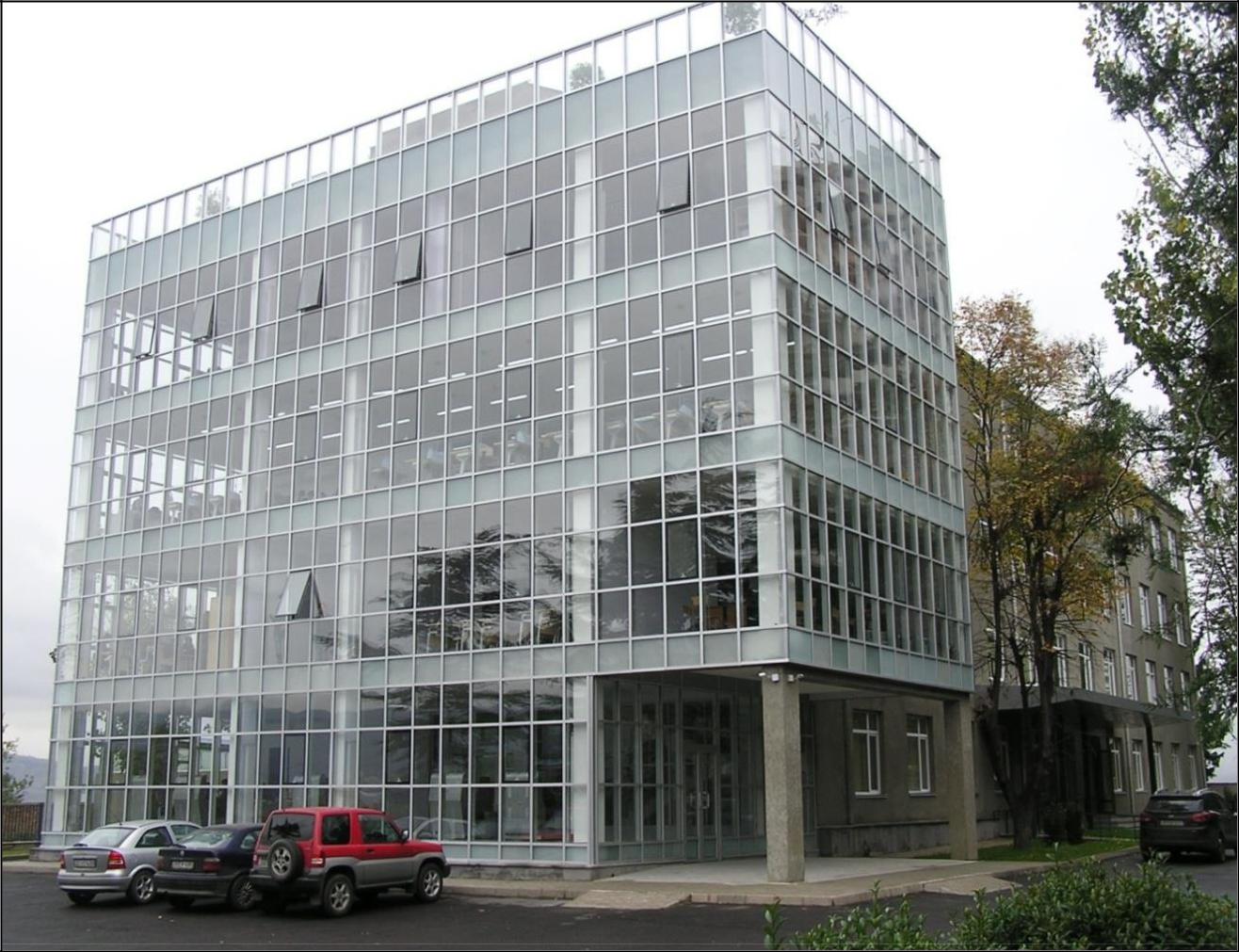 2018წ.საქართველო, ქ. თბილისი 0178, გურამიშვილის ჩიხი. 9ა, სსიპ საზოგადოებრივი კოლეჯი „მერმისი“, ტელ. 214 76 67, ელ-ფოსტა mermisicollege@gmail.com. ვებგვერდი www.mermisicollege.edu.ge პროფესიული საგანმანათლებლო პროგრამების ჩარჩო დოკუმენტის საფუძველზე შექმნილი პროფესიულისაგანმანათლებლო პროგრამების კატალოგი	გვ. 1პროფესიული საგანმანათლებლო პროგრამების ჩარჩო დოკუმენტისსაფუძველზე შექმნილიპროფესიული საგანმანათლებლო პროგრამებისპროფესიული სტუდენტისათვის კრედიტის მინიჭებაკრედიტის მინიჭება ხორციელდება სწავლის შედეგის მიღწევის დადასტურების საფუძველზე.სწავლის შედეგის მიღწევის დადასტურება შესაძლებელია:ა) წინმსწრები ფორმალური განათლების ფარგლებში მიღწეული სწავლის შედეგებისაღიარებით (ჩათვლა);ბ) არაფორმალური განათლების გზით მიღწეული სწავლის შედეგების დადასტურებაგანათლების და მეცნიერების მინისტრის მიერ დადგენილი წესით; გ) სწავლის შედეგების დადასტურება შეფასების გზით.არსებობს განმავითარებელი და განმსაზღვრელი შეფასება.განმავითარებელი შეფასება შესაძლოა განხორციელდეს როგორც ქულების, ასევე ჩათვლის პრინციპების გამოყენებით.განმსაზღვრელი შეფასება ითვალისწინებს მხოლოდ ჩათვლის პრინციპებზე დაფუძნებული (კომპეტენციების დადასტურებაზე დაფუძნებული) სისტემის გამოყენებას და უშვებს შემდეგი ორი ტიპის შეფასებას: ა) სწავლის შედეგი დადასტურდა;ბ) სწავლის შედეგი ვერ დადასტურდა.განმსაზღვრელი შეფასებისას უარყოფითი შედეგის მიღების შემთხვევაში პროფესიულ სტუდენტს უფლება აქვს პროგრამის დასრულებამდე მოითხოვოს სწავლის შედეგების მიღწევის დამატებითი შეფასება. შეფასების მეთოდი/მეთოდები რეკომენდაციის სახით მოცემულია მოდულებში.საქართველო, ქ. თბილისი 0178, გურამიშვილის ჩიხი. 9ა, სსიპ საზოგადოებრივი კოლეჯი „მერმისი“, ტელ. 214 76 67, ელ-ფოსტა mermisicollege@gmail.com. ვებგვერდი www.mermisicollege.edu.ge პროფესიული საგანმანათლებლო პროგრამების ჩარჩო დოკუმენტის საფუძველზე შექმნილი პროფესიულისაგანმანათლებლო პროგრამების კატალოგი	გვ. 2ტანსაცმლის მხატვრული კონსტრუირების სპეციალისტი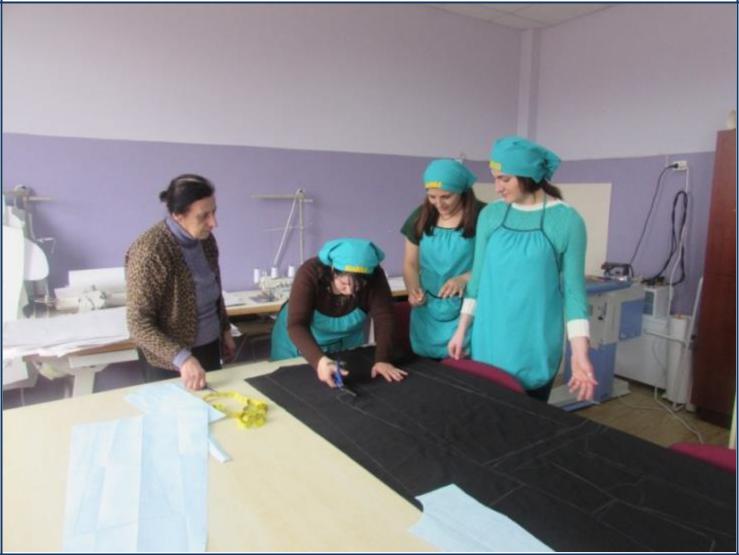 მისანიჭებელი პროფესიული კვალიფიკაცია: ტანსაცმლის მხატვრული კონსტრუირებისსპეციალისტის მეხუთე საფეხურის პროფესიული კვალიფიკაციაპროგრამაზე დაშვების წინაპირობა: სრული ზოგადი განათლებაკურსდამთავრებულთა კარიერული შესაძლებლობები: პროგრამის დასრულების შემდეგ პირსშეუძლია დასაქმდეს როგორც მსხვილ, საშუალო ისე მცირე საწარმოსა და მოდის ატელიებშიდარგის	სპეციალისტად,	ასევე	შეუძლია	დააფუძნოს	სახელოსნო	და	იმუშაოს	კერძოშეკვეთებზე.პროგრამის მიზანი: პროგრამის მიზანია მოამზადოს ტანსაცმლის მხატვრული კონსტრუირების სპეციალისტი, რომელიც შეძლებს ტანსაცმლის ესკიზის შექმნას, ინდივიდუალური და მასიური წარმოების პირობებში ტანსაცმლის მოდელების კონსტრუირების კანონებისა და წესების გათვალისწინებით სხვადასხვა სირთულის ნაწარმის შესრულებას.სწავლის შედეგები:პროგრამის დასრულების შემდეგ პირს შეუძლია:სამუშაო ადგილის ორგანიზებახატვისა და ფერწერის ტექნიკური ხერხების გამოყენებით ჩანახატების შექმნა ტანსაცმლის ესკიზის შექმნა (ქალი, მამაკაცი, ბავშვი)ტანსაცმლის საბაზისო ნახაზის აგებატანსაცმლის მხატვრული მოდელირებატანსაცმლის დამზადების ტექნოლოგიური პროცესების წარმართვაპროგრამის მოცულობა და ხანგრძლივობა:მოცულობა: 107 კრედიტისავარაუდო ხანგრძლივობა: 20 სასწავლო თვეტანსაცმლის მხატვრული კონსტრუირების სპეციალისტის მეხუთე საფეხურის კვალიფიკაციის მისაღებად იმ სტუდენტებმა, რომელთაც პროფესიული ტესტირება გაიარეს ქართულ ენაზე უნდა დააგროვონ ჯამურად 107 კრედიტი, რომელთაგან 11 კრედიტი არის ზოგადი მოდულები, 96 კრედიტი არის სავალდებულო პროფესიული მოდულები.საქართველო, ქ. თბილისი 0178, გურამიშვილის ჩიხი. 9ა, სსიპ საზოგადოებრივი კოლეჯი „მერმისი“, ტელ. 214 76 67, ელ-ფოსტა mermisicollege@gmail.com. ვებგვერდი www.mermisicollege.edu.ge პროფესიული საგანმანათლებლო პროგრამების ჩარჩო დოკუმენტის საფუძველზე შექმნილი პროფესიულიიმ სტუდენტებმა, რომლებმაც გაიარეს პროფესიული ტესტირება რუსულ, აზერბაიჯანულ და სომხურ ენაზე უნდა დააგროვონ 137 კრედიტი, რომელთაგან 41 კრედიტი არის ზოგადი მოდულები (მათ შორის: 15 კრედიტი ქართული ენის A2 მოდული და 15 კრედიტი ქართული ენის B1 მოდული, ჯამში 30 კრედიტი), 96 კრედიტი არის სავალდებულო პროფესიული მოდულები. სწავლის ხანგრლივობა 25 სასწავლო თვე.პროგრამის სტრუქტურა და მოდულები:საქართველო, ქ. თბილისი 0178, გურამიშვილის ჩიხი. 9ა, სსიპ საზოგადოებრივი კოლეჯი „მერმისი“, ტელ. 214 76 67, ელ-ფოსტა mermisicollege@gmail.com. ვებგვერდი www.mermisicollege.edu.ge პროფესიული საგანმანათლებლო პროგრამების ჩარჩო დოკუმენტის საფუძველზე შექმნილი პროფესიულისაგანმანათლებლო პროგრამების კატალოგისავალდებულო ზოგადისავალდებულო ზოგადისავალდებულო პროფესიული მოდულებისავალდებულო პროფესიული მოდულებიარჩევითი პროფესიულიარჩევითი პროფესიულიმოდულებიმოდულებისავალდებულო პროფესიული მოდულებისავალდებულო პროფესიული მოდულებიმოდულებიმოდულებიმოდულებიმოდულებიმოდულებიმოდულებიდასახელებაკრედიტიდასახელებაკრედიტიდასახელებაკრედიტიინფორმაციულიგაცნობითი პრაქტიკა-ინფორმაციული3ტანსაცმლის მხატვრული2წიგნიერება 23ტანსაცმლის მხატვრული2წიგნიერება 2კონსტრუირების სპეციალისტიკონსტრუირების სპეციალისტისაწარმოო პრაქტიკა-ტანსაცმლისმეწარმეობა 33მხატვრული კონსტრუირების12სპეციალისტიუცხოური ენა -პრაქტიკული პროექტი-უცხოური ენა -5ტანსაცმლის მხატვრული6ინგლისური5ტანსაცმლის მხატვრული6ინგლისურიკონსტრუირების სპეციალისტიკონსტრუირების სპეციალისტიტანსაცმლის მხატვრულიკონსტრუირებისა და1ტექნოლოგიური დამუშავების1ტექნოლოგიური დამუშავებისუსაფრთხოების წესების დაცვაფანქრით და წყლის საღებავებით5ხატვა5ხატვატანსაცმლის კომპოზიციის8შექმნა8შექმნასატანსაცმელე მასალების3კონფექციონირება3კონფექციონირებაქალის ტანსაცმლის5კონსტრუირება5კონსტრუირებამამაკაცის ტანსაცმლის5კონსტრუირება5კონსტრუირებაბავშვის ტანსაცმლისკონსტრუირება5კონსტრუირებაქალის, მამაკაცისა და ბავშვისტანსაცმლის მხატვრული7მოდელირებატანსაცმლის ტექნოლოგიური6დამუშავების საწყისები6დამუშავების საწყისებიტანსაცმლის დამუშავების ზოგადი7ტექნოლოგია7ტექნოლოგიაქალის ტანსაცმლის მასალაში9შესრულება9შესრულებამამაკაცის ტანსაცმლის მასალაში9შესრულება9შესრულებაბავშვის ტანსაცმლის მასალაში6შესრულება6შესრულებასაგანმანათლებლო პროგრამების კატალოგისულ:11სულ:96ქართული ენა A215ქართული ენა B115